N° Page : 1 PATIENT MÉDECIN PRESCRIPTEUR PRESCRIPTION(S)Commentaires :Le patient n’a pas de questions particulières. Motivé.Inquiétudes etc. 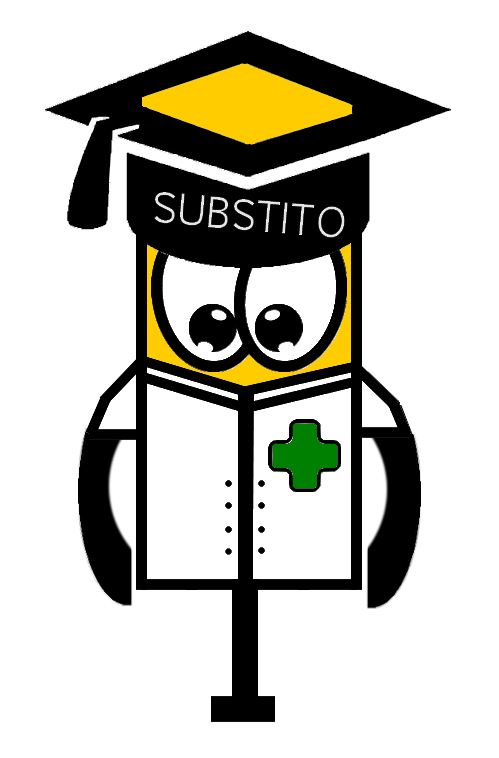 N° Page : 2PRESCRIPTIONPRESCRIPTION(S)PRESCRIPTION(S)Fiche de suivi – Patient sous traitement substitutif aux opiacés (TSO)  Masculin   Féminin Nom :  Prénom :  Date de naissance :  Téléphone :  Nom de l’accompagnant (si existant) :  Nom : Adresse cabinet/structure : Téléphone :Date de la prescription 20/10/2020/10/20Traitement (DCI)BuprénorphineBuprénorphinePosologieQuatre milligrammes en une prise le matinQuatre milligrammes en une prise le matinDurée (en jours) 28 jours28 joursDate de début de traitement 21/10/2021/10/20Date de fin de traitement 17/11/2017/11/20Mode de délivrance En une foisEn une foisDate(s) de prise à l’officine20/10/20Date de la prescription 20/10/2020/10/20Traitement (DCI)BuprénorphineBuprénorphinePosologieQuatre milligrammes en une prise le matinQuatre milligrammes en une prise le matinDurée (en jours) 28 jours28 joursDate de début de traitement 21/10/2021/10/20Date de fin de traitement 17/11/2017/11/20Mode de délivrance En une foisEn une foisDate(s) de prise à l’officine20/10/20Date de la prescription 20/10/2020/10/20Traitement (DCI)BuprénorphineBuprénorphinePosologieQuatre milligrammes en une prise le matinQuatre milligrammes en une prise le matinDurée (en jours) 28 jours28 joursDate de début de traitement 21/10/2021/10/20Date de fin de traitement 17/11/2017/11/20Mode de délivrance En une foisEn une foisDate(s) de prise à l’officine20/10/20Date de la prescription 20/10/2020/10/20Traitement (DCI)BuprénorphineBuprénorphinePosologieQuatre milligrammes en une prise le matinQuatre milligrammes en une prise le matinDurée (en jours) 28 jours28 joursDate de début de traitement 21/10/2021/10/20Date de fin de traitement 17/11/2017/11/20Mode de délivrance En une foisEn une foisDate(s) de prise à l’officine20/10/20